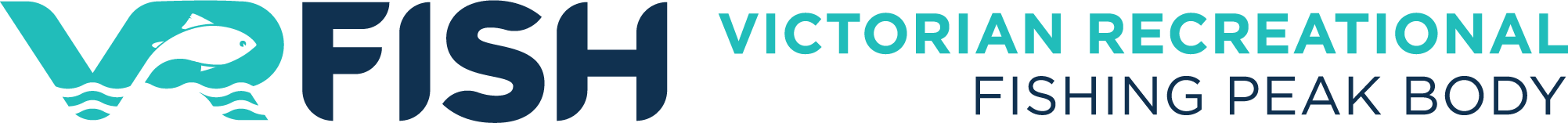 NOMINATION FOR VRFISH BOARD OF DIRECTORSNOMINEE DETAILSName: ______________________________________________________________ Address:_________________________________________________________________________________________________________Postcode: _____________ Phone: _____________________________________________________I accept nomination for the position of Elected Board Director of the Board of the Victorian Recreational Fishing Peak Body. I support the object and purposes of the Victorian Recreational Fishing Peak Body. I am: 1) at least 18 years of age, 2) a current member, 3) am not an employee of or in receipt of fees from the Victorian Recreational Fishing Peak Body, 4) am not bankrupt or in financial insolvency, 5) have not been convicted of an offence involving fraud or dishonesty and 7) am not ineligible to be a Director under the Corporations Act 2001 (Cth).______________________________________ 	_______________________________ Nominees’s Signature 				Date NOMINATOR DETAILSName: ______________________________________________________________ Address: ___________________________________________________________________________________________________________Postcode: _____________ Phone: _____________________________________________________I hereby declare that I am a voting member of the Victorian Recreational Fishing Peak Body and eligible to nominate a candidate for election:______________________________________ 	_______________________________ Nominator’s Signature 				Date STATEMENTStatement detailing Nominee’s expertise and the contribution they can bring to theBoard (not exceeding 250 words): ________________________________________________________________________________________________________________________________________________________________________________________________________________________________________________________________________________________________________________________________________________________________________________________________________________________________________________________________________________________________________________________________________________________________________________________________________________________________________________________________________________________________________________________________________________________________________________________________________________________________________________________________________________________________________________________________________________________________________________________________________________________________________________________________________________________________________________________________________________________________________________________________________________________________________________________________________________________________________________________________________________________________________________________________________________________________________________________________________________________________________________________________________________________________________________________________________________________________________________________________________________________________________________________________________________________________________________________________________________________Please return this completed form to:The Returning Officer, VRFish, PO Box 4574 GEELONG VIC 3220 or via info@vrfish.com.au. Please include a recent photograph that can be circulated to voting members.The application form must be signed, dated and lodged with the VRFish Office by 5pm Tuesday 22 September 2020 